Codes (leave blank for Present)NON-PASSERINES		           Code   No.         PASSERINES		                   Code   No.          PASSERINES	                                   Code  No.If Species in BOLD are seen a “Rare Bird Record Report” should be submitted.IT IS IMPORTANT THAT ONLY BIRDS SEEN WITHIN THE PARK ARE RECORDED ON THIS LIST.  IF YOU SEE BIRDS OUTSIDE THE PARK PLEASE MARK ACCORDINGLY OR PREFERABLY USE A SEPARATE LIST.Please return this sheet on completion to Birds SA Database Co-ordinator (Brian Blaylock) for inclusion in the database.Email to: secretary@birdssa.asn.au or post to: Birds SA c/- SA Museum, North Terrace, Adelaide, SA, 5000MOUNT MONSTER CONSERVATION PARK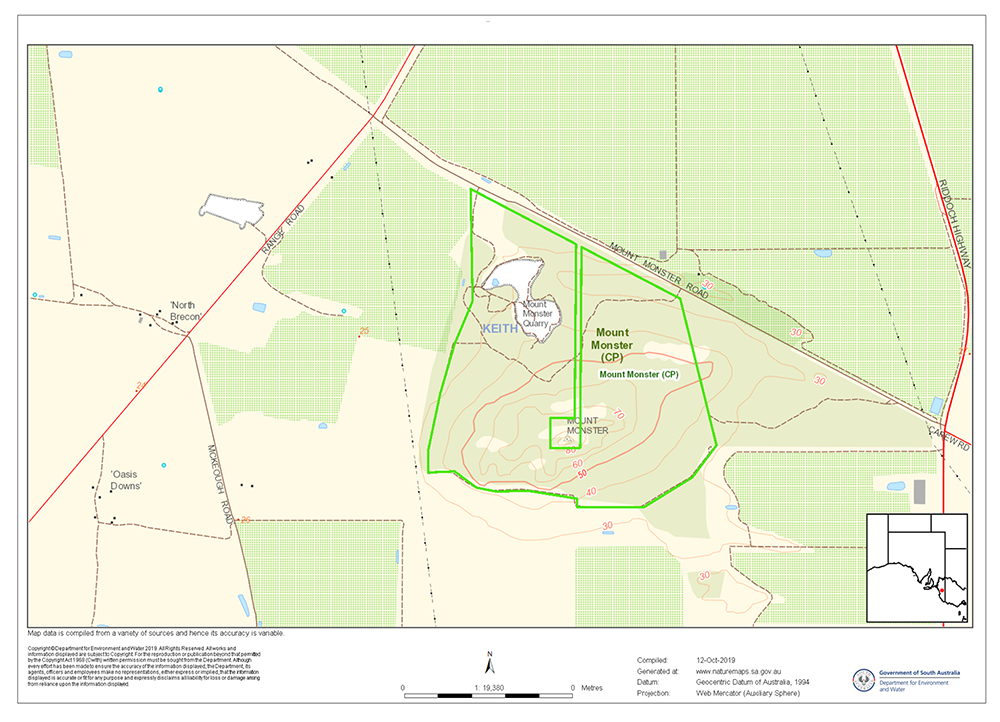 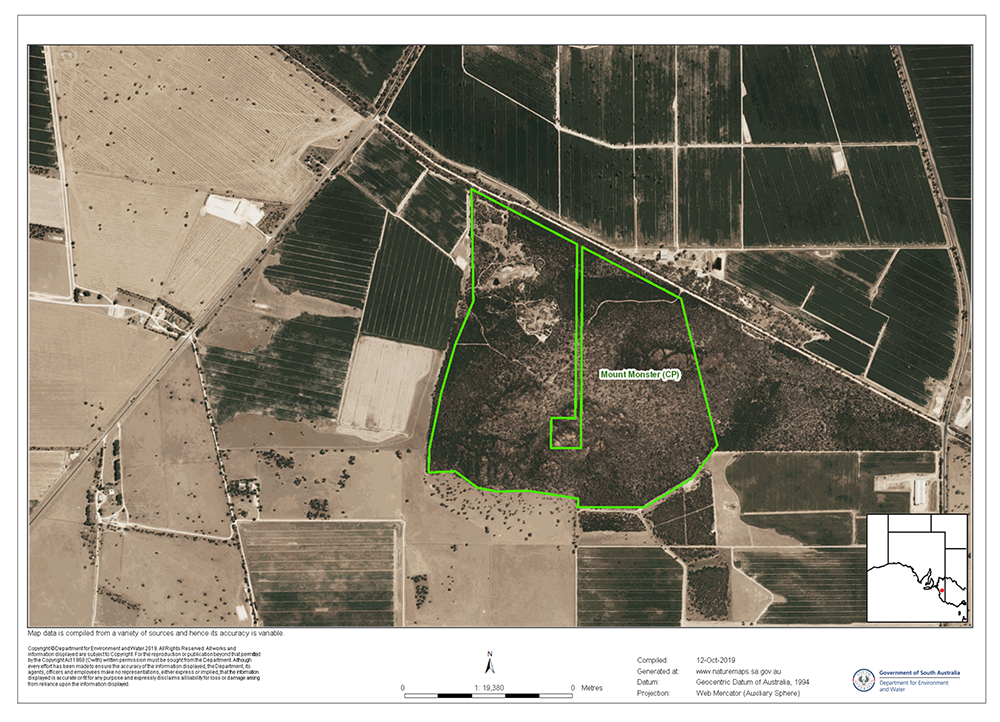 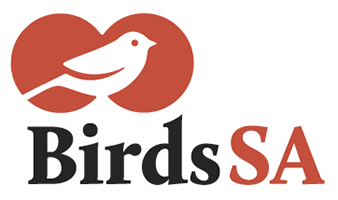           birdssa.asn.auChecklist forMOUNT MONSTER CONSERVATION PARKChecklist forMOUNT MONSTER CONSERVATION PARKChecklist forMOUNT MONSTER CONSERVATION PARKChecklist forMOUNT MONSTER CONSERVATION PARK          birdssa.asn.au-36.20111 °N 140.32444 °Eor new  …………….   ……………..36°12’04” S  140°19’28” E……………  ……………..36°12’04” S  140°19’28” E……………  ……………..54 439268  59935346     …  ….........  ………Observers:   …………………………………………………………………....……………………………………………………………………………….Observers:   …………………………………………………………………....……………………………………………………………………………….Observers:   …………………………………………………………………....……………………………………………………………………………….Phone: (H)  ……………………………… (M)  …………………………………Email:   …………..……………………………………………………Phone: (H)  ……………………………… (M)  …………………………………Email:   …………..……………………………………………………Date:  ……..………………………….      Start Time: ………………………    End Time:   ………………………Date:  ……..………………………….      Start Time: ………………………    End Time:   ………………………Date:  ……..………………………….      Start Time: ………………………    End Time:   ………………………Date:  ……..………………………….      Start Time: ………………………    End Time:   ………………………Date:  ……..………………………….      Start Time: ………………………    End Time:   ………………………D = DeadH = HeardO = OverheadB = BreedingB1 = MatingB2 = Nest BuildingB3 = Nest with eggsB4 = Nest with chicksB5 = Dependent fledglingsB6 = Bird on nestRainbow Bee-eater Superb Fairywren Buff-rumped Thornbill Eastern Bluebonnet White-browed Babbler Striated ThornbillAustralian Boobook Crested Bellbird Yellow Thornbill Common Bronzewing *Common Blackbird Yellow-rumped Thornbill Budgerigar Grey Butcherbird White-winged Triller Painted Buttonquail Crimson Chat Willie Wagtail CockatielWhite-fronted Chat Australian Reed Warbler Sulphur-crested Cockatoo Black-faced Cuckooshrike Little Wattlebird Fan-tailed Cuckoo Black-winged Currawong (Grey Currawong) Red Wattlebird Horsfield's Bronze Cuckoo  Southern Emuwren WeebillPallid Cuckoo Purple-backed Fairywren Australian Golden Whistler Peaceful Dove Grey Fantail Rufous Whistler Little Eagle Zebra Finch Dusky Woodswallow Wedge-tailed Eagle Restless Flycatcher Masked Woodswallow Black Falcon *European Goldfinch White-browed Woodswallow Brown Falcon Black Honeyeater GalahBrown-headed Honeyeater Brown Goshawk New Holland Honeyeater Spotted Harrier Spiny-cheeked Honeyeater White-faced Heron Tawny-crowned Honeyeater Australian Hobby White-eared Honeyeater Nankeen Kestrel White-fronted Honeyeater Red-backed Kingfisher White-plumed Honeyeater Sacred Kingfisher Yellow-faced Honeyeater Whistling Kite Yellow-plumed Honeyeater Laughing Kookaburra Australian Magpie Musk Lorikeet MagpielarkPurple-crowned Lorikeet Tree Martin Barking Owl Noisy Miner Australian Owlet-nightjar MistletoebirdRed-rumped Parrot Spotted PardaloteCrested Pigeon Striated Pardalote Spur-winged Plover (Masked Lapwing)Australian Pipit Brown Quail Australian Raven Stubble Quail Little Raven Mallee Ringneck (Australian Ringneck)Flame Robin Crimson Rosella Hooded RobinEastern Rosella Red-capped Robin Australian Shelduck Scarlet RobinGrey Teal Southern Scrub Robin White-browed Scrubwren Grey Shrikethrush SilvereyeBlack-capped Sittella (Varied Sittella)*Eurasian Skylark 